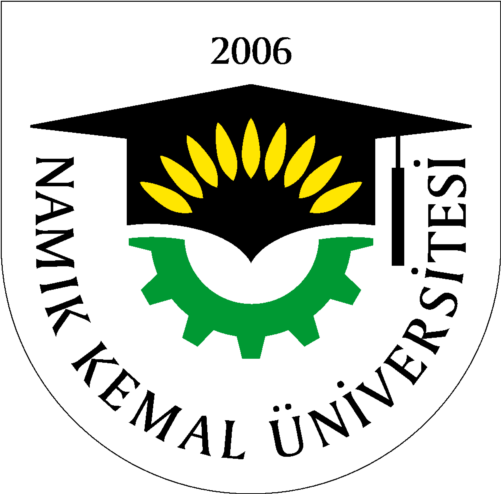 T.C.NAMIK KEMAL ÜNİVERSİTESİYAPI İŞLERİ VE TEKNİK DAİRE BAŞKANLIĞI2015 YılıFaaliyet RaporuSürüm No. 1.0.Ocak 2016İçindekilerI-	GENEL BİLGİLER .................................................................................................................4A.	Misyon ve Vizyon	4B.	Yetki, Görev ve Sorumluluklar	4C.	İdareye İlişkin Bilgiler	51- Fiziksel Yapı	52- Örgüt Yapısı	83- Bilgi ve Teknolojik Kaynaklar	94- İnsan Kaynakları	105- Sunulan Hizmetler	116- Yönetim ve İç Kontrol Sistemi	14D- Diğer Hususlar	14II-	AMAÇ ve HEDEFLER .........................................................................................................14A.	İdarenin Amaç ve Hedefleri	14B. Temel Politikalar ve Öncelikler	14C. Diğer Hususlar	14III-	FAALİYETLERE İLİŞKİN BİLGİ VE DEĞERLENDİRMELER ........................................15A.	Mali Bilgiler	151-	Bütçe Uygulama Sonuçları	152- Temel Mali Tablolara İlişkin Açıklamalar	153- Mali Denetim Sonuçları	154- Diğer Hususlar	16IV-	KURUMSAL KABİLİYET ve KAPASİTENİN DEĞERLENDİRİLMESİ ...............................16A-	Üstünlükler	16B- Zayıflıklar	16C- Değerlendirme	16V-	ÖNERİ VE TEDBİRLER ......................................................................................................16	BİRİM YÖNETİCİ SUNUŞUYapı İşleri ve Teknik Daire Başkanlığı; 17 Mart 2006 tarih ve 26111 sayılı Resmi Gazetede yayınlanan 5467 Sayılı Yükseköğretim Kurumları Teşkilatı Kanunu, Yükseköğretim Kanunu, Kamu Malî Yönetimi ve Kontrol Kanunu, Telsiz Kanunu ile 78 ve 190 sayılı kanun hükmünde kararnamelerde değişiklik yapılması hakkında kanun ile kurulan Namık Kemal Üniversitesinin bir dairesi olarak 124 sayılı Kanun Hükmünde Kararnamenin 28. maddesinde belirtilen görevleri yapmak üzere faaliyete başlamıştır.Üniversitemizin fiziki yapılanmasına ilişkin planlama ve Uygulama faaliyetleri ile teknik ihtiyaçların karşılanmasına yönelik sorumluluklar üstlenen Başkanlığımız, genel olarak planlama ve Uygulama süreci etkinliğinin artırılmasını, kaynakların etkin ve verimli şekilde kullanılmasını sağlayacak şekilde yürüttüğümüz faaliyetlerimizin, bu çalışmanın da amacı olan 2015 yılına ait faaliyet raporu hazırlanarak ekte sunulmuştur.Raporun birinci bölümünde genel bilgilere yer verilirken idarenin yetki, görev ve sorumlulukları ile idareye ilişkin diğer bilgiler değerlendirilmiştir. İkinci bölümde idarenin amaç ve hedeflerinden bahsedilirken, sonraki bölümde 2015 yılına ait faaliyetlere ilişkin bilgi ve değerlendirmelere yer verilmiştir. Kurumsal düzeyde üstün ve zayıf yönlerimiz sıralanıp kısa bir değerlendirme yapıldıktan sonra, son bölümde ortaya konulan öneri ve tedbirler ile rapor sonuçlandırılmıştır.21.01.2016M. Haluk ÖZBEKYapı İşleri ve Teknik Daire Başkanı GENEL BİLGİLERMisyon ve VizyonMisyonYapı İşleri ve Teknik Daire Başkanlığı, Üniversitemizin ihtiyaçları ve beklentilerini zamanında tespit edip yürürlükteki mevcut yasa ve yönetmeliklere uyarak eksiksiz karşılayacak. Çalışmaları daha iyi seviyelere getirebilmek için kaliteden ödün vermeden işlerin bir defada doğru ve en kısa zamanda yapıp, sürekli iyileştirmeler yaparak kalitesizlik maliyetini azaltarak ekonomik kaynakların etkili ve doğru kullanılmasını sağlamak. Kalite ve hizmet verebilirliğimizi arttırmak için bilimsel ve teknolojik gelişmeleri izleyerek bireysel gelişimleri arttırmak, elde edilen kazanımları hızlı, düşük maliyetli, teknolojik, güvenilir ve konforlu yapılar ve mekânlar oluşturmak için kullanmayı amaçlamıştır.VizyonDeğişimin sorumlusu biziz ifadesinden hareketle örgütsel değişimin nedenleri olan, teknolojik iletişim, çalışanların deneyimi, karar özgürlüğü ve büyüme fonksiyonları dikkate alınarak öğrencilerin ve öğretim elemanlarının daha teknolojik bir yapıda eğitim ve öğretimlerini sağlamak, öğrenci akademik ve idari personelin çalışmalarını ve boş zamanlarını daha iyi ve etkin bir şekilde geçirmelerini temin etmek amacıyla teknolojinin vermiş olduğu imkanları bina, spor tesisi, çevre olarak çalışmalar yapmaktır. Bunları yerine getirirken merkeziyetçilik, aşırı bürokrasi, kalitesiz iş gücünden oldukça uzaklaşarak günün şartlarına Uygulamanın kaliteye odaklaşma, esnekleşme, Reform ve Reorganizasyon dallarında değişime gitmektir.Yetki, Görev ve SorumluluklarYapı İşleri ve Teknik Daire Başkanlığı Üniversitemizin; kendi mülkiyetine, maliye hazinesine ve diğer mülkiyetlere kayıtlı arsa ve arazileri üzerindeki eğitim-öğretim, sağlık, beslenme, barınma, kültür ve spor hizmetlerinin ifasına yönelik;Yatırım programının hazırlanması,Tasdik edilen projelerin yaklaşık maliyet hesaplarını hazırlamak,İhale hazırlıkları ve ihale sürecinin gerçekleştirilmesi,Ödenek dağılımını sağlamak,Yatırım projeleri kapsamında bulunan bina ve tesislerin projelerini hazırlamak ve hazırlatmak,Bu projelerde kullanılacak malzemelerin tespitini yapmak ve gerekli detay çalışmalarını hazırlamak,Tadilatı yapılacak binaların rölövelerini çıkarmak ve tadilat projelerini kullanıcı onaylı hazırlamak,Bünyesi dışında hazırlanmış projeleri kontrol ve tasdik etmek, gerekli revizyonları gerçekleştirmek,Üniversitemiz yatırım programları kapsamında bulunan bina ve tesislerin planlamasını yapmak,Geleceğe yönelik, açık alanların çevre düzenleme çalışmalarını belirlemek,Üniversitemiz tüm arsa ve binaları ile ilgili bilgileri depolamak ve güncellemek,Yapıların ve tesislerin tekniğine Uygulamanın inşa edilmesini sağlamak,İş ve işçi güvenliği tedbirlerinin tam olarak alınmasını denetlemek,Şantiye düzenini sağlamak,Kampus düzenini korumak için inşaat malzemelerinin ve atıklarının kontrollü stoklanmasını sağlamak,Yıllık ödenek doğrultusunda, Yıllık ve aylık iş programlarını hazırlamak ve gerçekleşmesini sağlamak,Hizmete girmiş binalardaki tüm ısıtma, havalandırma, sıhhi tesisat, inşaat işleri, elektrik tesisatı, asansör sistemlerinin bakım ve onarımını gerçekleştirmek ve arızaları gidermek,Düzenli bakım ve kontrol gerektiren sistemlerin bu gereksinimlerini zamanında karşılamak,Yerleşkede bulunan ve yapımı devam eden tüm inşaatların ülke koordinatlarına Uygulamanın olarak hali hazırını çıkarmak,Gerek ihale, gerekse doğrudan temin yoluyla yaptırılan bütün bu imalatların ve alınan hizmetlerin tamamının tekniğine uygulamanın hazırlanması için kontrollük ve denetim hizmetleri ile ara ve kesin hak edişleri, kesin hesapları, geçici ve kesin kabulleri, tahakkuk işlemleri ile ödeneklerin takibini yapmak,Üniversitemiz kampuslarının imar uygulamalarının takibi ve sonuçlandırılması,Yerleşkede yapımına başlanacak olan tüm inşaatların, inşaat ruhsatlarının çıkarılması ve inşaat izinlerinin alınması, takibi ve sonuçlandırılması,Yerleşkemizin ilgili bulundukları  Belediyeler, Tapu Sicil Muhafızlıkları ve Defterdarlıklarla olan iş ve işlemleri yapmak ve takip etmek.İdareye İlişkin Bilgiler1- Fiziksel YapıBaşkanlığımız 15.02.2008 tarihine kadar Tekirdağ Merkez Namık Kemal Caddesi No: 14’de bulunan Tekirdağ Belediyesi Su İşleri Müdürlüğü’ne ait geçici binada Rektörlüğümüzün diğer birimleriyle birlikte hizmet vermiş olup, 15.02.2008-15.01.2009 tarihleri arasında Üniversitemizin Değirmenaltı Mevkiindeki Yerleşkesinde mevcut Ziraat Fakültesi Dekanlık binası 3’ üncü katında devam etmiştir. Ocak 2010-Temmuz 2012 tarihleri arası  Derslik ve Merkezi Birimler A1-A2 Blok'ta 3. katta hizmet vermiş olup, 2012 Temmuz ayı itibariyle Rektörlük Binası 6. katta hizmet vermeye devam etmektedir.1.1- Eğitim Alanları Derslikler                        2.Sosyal Alanlar2.1.Kantinler ve Kafeteryalar		Kantin Sayısı: 17  Adet		Kantin Alanı: 1632 m2		Kafeterya Sayısı: 6 Adet		Kafeterya Alanı: 1663  m2                        2.2.Yemekhaneler		Öğrenci yemekhane Sayısı: 11 Adet		Öğrenci yemekhane Alanı: 3353  m2		Öğrenci yemekhane Kapasitesi: 2.476 Kişi		Personel yemekhane Sayısı: 14 Adet		Personel yemekhane Alanı: 3282 m2		Personel yemekhane Kapasitesi: 1500 Kişi                        2.3.Misafirhaneler		Misafirhane Sayısı:1 Adet		Misafirhane Kapasitesi:27 Kişi2.4.Lojmanlar		Lojman Sayısı: 22 Adet		Lojman Bürüt Alanı: 1490 m2		Dolu Lojman Sayısı:  -	Boş Lojman Sayısı: 22 Adet 2.5.Spor Tesisleri		Kapalı Spor Tesisleri Sayısı: 1 Adet		Kapalı Spor Tesisleri Alanı: 8.210 m2		Açık Spor Tesisleri Sayısı:5 Adet		Açık Spor Tesisleri Alanı:2405 m2Tablo 2.6.Toplantı-Konferans Salonları                        2.7.Sinema Salonu                               Sinema Salonu Sayısı         : 1  Adet                  Sinema Salonu Alanı          : 84.44  m2                               Sinema Salonu Kapasitesi  :…. Kişi           2.8.Eğitim ve Dinlenme Tesisleri	        Eğitim ve Dinlenme Tesisleri Sayısı:…                 Adet	        Eğitim ve Dinlenme Tesisleri  Kapasitesi: …          Kişi                        2.9.Öğrenci Kulüpleri                              Öğrenci Kulüpleri Sayısı:84 Adet	                    Öğrenci Kulüpleri Alanı: 1288.34  m2                        2.10. Mezun Öğrenciler Derneği	         Mezun Öğrenciler Derneği Sayısı: … Adet	                     Mezun Öğrenciler Derneği Alanı: …  m2                        2.11.Okul Öncesi ve İlköğretim Okulu Alanları                                 Anaokulu Sayısı                     :1    Adet                                 Anaokulu Alanı                      :180  m2                                 Anaokulu Kapasitesi              :25   Kişi                                 İlköğretim okulu Sayısı          :-    Adet                                 İlköğretim okulu Alanı           :-      m2                                 İlköğretim okulu Kapasitesi   :-     Kişi3.Hizmet Alanları                     3.1.Akademik  Personel Hizmet  AlanlarıTablo 4  Akademik Personel Hizmet Alanları                    3.2.İdari Personel Hizmet AlanlarıTablo5  İdari Personel Hizmet Alanları             4-Ambar Alanları                                                                                                                                                                                                                                                                                                                                                                                                                                                                                                                                                                                                                                                                                                                                                                                                                                                                                                                                                                                                                                                                                                                                                                                                                                                                                                                                                                                                                                                                                                                                                                                                                                                                                                                                                                                                                                                                                                                                                                                                                                                                                                                                                                                                                                                                                                                                                                                                                                                                                                                                                                                                                                                                                                                                                                                                                                                                                                                                                                                                                                                                                                                                                                                                                                                                                                                                                                                                                                                                                                                                                                                                                                                                                                                                                                                                                                                                                                                                                                                                                                                                                                                                                                                                                                                                                                                                                                                                                                                                                                                                                                                                                                                                                                                                                                                                                                                                                                                                                                                                                                                                                                                                                                                                                                                                                                                                                                                                                                                                                                                                                                                                                                                                                                                                                                                                                                                                                                                                                                                                                                                                                                                                                                                                                                                                                                                                                                                                                                                                                                                                                                                                                                                                                                                                                                                                                                                                                                                                                                                                                                                                                                                                                                                                                                                                                                                                                                                                                                                                                                                                                                                                                                                                                                                                                                                                                                                                                                                                                                                                                                                                                                                                                                                                                                                                                                                                                                                                                                                                                                                                                             	       Ambar Sayısı: 34 Adet                                                                                                             	       Ambar Alanı:  1046.86 m2             5-Arşiv Alanları	      Arşiv Sayısı: 35 Adet	      Arşiv Alanı: 727.89 m2             6-Atölyeler	      Atölye Sayısı: 31 Adet                               Atölye Alanı: 3960.07 m22- Örgüt YapısıYapı İşleri ve Teknik Daire Başkanlığı bünyesinde; 2015 yılı sonu itibarıyla, Daire Başkanı Koordinatörlüğünde; 14’ü birimin, 6 kişi görevlendirmeyle diğer birimlerden gelen  ve 1’i geçici personel kadrosunda olup toplamda 2 idari personel, 18 teknik personel ve  hizmet alımı kapsamında görev yapan 6  personel bulunmaktadır. Ayrıca, kadrosu başkanlığımızda olup, farklı birimlerde görevlendirilen 19 personel bulunmaktadır. Bunların dışında başkanlığımız kadrosunda toplam 32 kişi olmasına rağmen görevlendirmeler nedeniyle, birimimiz toplam 21 personelle  hizmet vermektedir.3- Bilgi ve Teknolojik Kaynaklar3.1- Yazılımlarİhale OtomasyonuYaklaşık Maliyet Hesaplama Otomasyonu	Autocad Architecture 2011	Revit Architecture 20113.2- BilgisayarlarMasa Üstü Bilgisayar Sayısı:  27 AdetTaşınabilir Bilgisayar Sayısı: 4 Adet3.3- Diğer Bilgi ve Teknolojik Kaynaklar4 adet taşınabilir bilgisayar mevcut27 adet monitör mevcut4- İnsan Kaynakları(Biriminin faaliyet dönemi sonunda mevcut insan kaynakları, istihdam şekli, hizmet sınıfları, kadro unvanları, bilgilerine yer verilir.)4.1- İdari Personel4.2- İdari Personelin Eğitim Durumu4.3. İdari Personelin Hizmet Süresi4.4. İdari Personelin Yaş İtibariyle Dağılımı4.5. Çalışanların Kıdem Ortalamaları            5- Sunulan Hizmetlerİdari Hizmetler5.1.1 2015 Yılı Proje Uygulamaları1-EĞİTİM SEKTÖRÜ1-ETÜTPROJE:ÖdenekMiktarı (100.000,00+460.000,00= 560.000,00 TL)Proje No:2015H034370NKÜ Kütüphane Binası Mimari Avan Projesi Hazırlanması İşiNKÜ Kütüphane Binası Mimari Statik Uygulama Proje Hazırlanması İşiNKÜ İktisadi ve İdari Bilimler Fakültesi ve Veteriner Fakültesi Araştırma ve Uygulama Hastanesi Avan Projelerinin Hizmet Alımı Yapılması işiNKÜ Merkezi Derslikler EFGH Blok ve Teknik Bilimler Meslek Yüksek Okulu Avan Projesi Hizmet Alımı Yapılması İşiNKÜ Lojmanları ve Ziraat Fakültesine Bağlı Naip Köyü Bina Deprem Risk Analizi ve Raporunun Hazırlanması İşiNKÜ Marmaraereğlisi Meslek Yüksek Okulu Statik Projelerinin Hizmet Alımı Yaptırılması İşiNKÜ Kampüs İçi Yol Projesinin Yapılması İşiYAPILAN HARCAMA TOPLAMI: 284.144,00 TL2-KAMPÜS ALT YAPI:Ödenek Miktarı (3.000.000,00-460.000,00= 2.540.000,00)Proje No:2008H034090Sosyal Yaşam Merkezi 2500 KVA Elektrik Trafo Tesisi Yapım İşiNKÜ Sosyal Yaşam Merkezi Çevre Düzenleme İşiNKÜ 200 Yataklı Araştırma ve Uygulama Hastanesi 1. Kısım Çevre Düzenleme İşiNKÜ Kampüs İçi Yer Kaplamaları Tadilatı ve Yapım İşiNKÜ Kuzey Kapısı Tadilatları İşiNKÜ Sosyal Yaşam Merkezi Parke Kaplama İşiNKÜ Fen Edebiyat Fakültesi İle Sosyal Yaşam Merkezi Arası Yol Yapım ve Çevre Düzenleme İşiNKÜ Çorlu Mühendislik Fakültesi Ek Derslik ile Makine Atölyesi Çevresi Çevre Düzenleme İşiNKÜ Çorlu Mühendislik Fakültesi Nizamiye Tarafı Yol Yapım İşiNKÜ Jeofizik Etüt ve Sondaj Yapılması İşiNKÜ Sondaj Yeri Yol Yapım ve Düzenleme İşiNKÜ Kampüs İçi Peyzaj Alanları Düzenleme İşiNKÜ Uygulama Oteli Çevre Düzenleme Yapım İşiNKÜ Merkezi Derslik ve Fen Edebiyat Fakültesi Arasındaki Yaya Yolunun Alt yapısının Yapılması İşiNKÜ Rektörlüğü Kampüs İçi ve Dışı Yer Kaplamaları İşiNKÜ Rektörlüğü Yeni Morfoloji Binası Bağlantı Yolu Yapılması İşiNKÜ Ziraat Fakültesi Bina Çevre Tanzimi ve İnşaat Tadilatları İşi NKÜ Yol ve Çevre Düzenleme İşiYAPILAN HARCAMA TOPLAMI: 1.320.898,00 TL3-MUHTELİF İŞLER (Ödenek Miktarı=Proje Ödeneği): (2.000.000,00 TL)Proje No: 2015I000400NKÜ Çorlu Mühendislik Fakültesi Ek Derslik Binası Isınma Tesisatı RevizyonuNKÜ Rektörlük Binası (Konferans Salonu-İhale Salonu-Akademia Restaurant) Klima Santralleri Bakım ve Onarım İşiNKÜ Fen Edebiyat Fakültesi Patlayan Klima Santral Isıtıcı Bataryaların Değişmesi İşiNKÜ Çorlu Mühendislik Fakültesi İnşaat Tadilatları NKÜ Kampüs İçi ve Dışı İnşaat Tadilatları İşiNKÜ Mekanik Tesisat Muhtelif Tadilat ve Bakım Onarım İşleriNKÜ Çerkezköy Meslek Yüksek Okulu Binası Tadilatı Yapım İşi NKÜ Kapalı Spor Salonu ile Mutfak Tadilatları Yapım İşiNKÜ Çorlu Mühendislik Fakültesi Kaynak Atölyesi Elektrik Tesisatı ve Malkara Meslek Yüksek Okulu Bil. Ders. Data ve Elektrik Tesisatı Yapım İşiNKÜ Çorlu Mühendislik Fakültesi ile Malkara Meslek Yüksek Okulu Demir ve Alüminyum İmalatları İşiNKÜ Değirmenaltı Yerleşkesi Muhtelif Tesis Yap. ve Ziraat Fakültesi Hid. Sis. Tamir Yapılması İşiMerkezi derslik Binası Kapı ve Kapı Çıtası Yapılması İşiNKÜ Mevcut Yer Kaplamalarının Tadilatı İle İlahiyat Fakültesi Dekanlık Odası Tadilatları İşiNkü Sosyal yaşam merkezi Mutfak Bölümü Mekanik Havalandırma TesisatıKapı Kolu Takımı Alım İşiNKÜ Ziraat Fakültesi A ve B Blok Çatı OnarımNKÜ Çorlu Mühendislik Fakültesi ve Değirmenaltı Yerleşkesi İnşaat Tadilatları İşiNKÜ Değirmenaltı Yerleşkesi Klima ve Soğutma Cihazları Periyodik Bakımları İşi (2015 yılı 1. Bakım)NKÜ Merkezi Derslik Binasına Yeni Su Deposu Yapılması İşiNKÜ Rektörlüğü Demir ve Alüminyum İmalatları İşiNKÜ Değirmenaltı Yerleşkesi ve Çorlu Mühendislik Fakültesi Mevcut Asansörlerin (10 adet) Yeşil Etiket Alması İçin Gerekli Revizyonların Yapılması İşiNKÜ Merkezi Derslik (B-C) Blokları ve Ayşe Menger Kız Yurdu Çatı Tadilatları İşiNKÜ Klima, Soğutma ve Isıtma Ekipmanları Eksikliklerinin Giderilmesi İşiNKÜ Değirmenaltı Yerleşkesi Klima ve Soğutma Cihazları Periyodik Bakımları İşi (2015 yılı 2. Bakım)NKÜ Muhtelif Yerlerde (Çorlu, Malkara, Değirmenaltı Yerleşkesi) Elektrik Tesisatı İşleriNKÜ Rektörlüğü Sosyal Yaşam Merkezi Malkara Meslek Yüksek Okulu İnşaat Tadilatları İle Çocuk Kreşi Üstü Çatı Tadilatları Onarım İşi YAPILAN HARCAMA TOPLAMI: 1.040.167,60 TL4-DERSLİK VE MERKEZİ BİRİMLER:  ( Ödenek Miktarı = 18.000.000,00 TL) Proje No:2008H034100Ziraat Fakültesi Binası YapımıMuratlı – Saray Meslek Yüksekokulları Yapım İşi YAPILAN HARCAMA TOPLAMI : 16.574.867,00 TL5-200 YATAKLI ARAŞTIRMA UYGULAMA HASTANESİ: Ödenek Miktarı =6.840.000,00TL Proje No:2011I000480Araştırma ve Uygulama Hastanesi YapımıYAPILAN HARCAMA TOPLAMI: 6.460.522,00 TL6-AÇIK VE KAPALI SPOR TESİSLERİ: (Ödenek Miktarı = 4.278.000,00TL)Proje No:2008H0501404000 Seyircili Tribün Sentetik Atletizm Pisti ve Futbol Sahası Yapım İşiYAPILAN HARCAMA TOPLAMI : 3.731.905,00 TL 2015 Yılı Proje Uygulamaları5.4-Diğer HizmetlerBu bolümde yukarıda yapılan açıklamaya ilaveten başkaca açıklamaya gerek görülmemiştir6- Yönetim ve İç Kontrol Sistemi5018 Sayılı Kamu Mali Yönetimi ve Kontrol Kanunu uyarınca stratejik yönetim anlayışının benimsenmesi, süreç yönetiminin hayata geçirilmesi, Performans Esaslı Bütçeleme ile stratejik planın ilişkilendirilmesi ve tüm bunların sağlıklı çalışmasını sağlayacak etkili bir iç kontrol sistemi oluşturulacaktırİç kontrol; idarenin amaçlarına, belirlenmiş politikalara ve mevzuata Uygulama olarak;Faaliyetlerin etkili, ekonomik ve verimli bir şekilde yürütülmesini,Üniversitemizin tüm altyapı ve taşınmaz mallarının yapım, bakım ve onarımını yapılması,Yapılan işlerin evraklarını tam ve eksiksiz olarak hazırlamak,Üst yönetimin belirlediği hedefler ve projelerin gerçekleştirilmesi için gerekli teknik hazırlıkları yapmak, yaptırmak ya da yapımını denetlemek Faaliyetteki işlerin Yapım İşleri Uygulama Yönetmeliği ve 4734 sayılı kamu ihale kanunu esasları dikkate alınarak kontrolörlüğünü yapmak, iç denetimin unsurları arasındadır.D- Diğer HususlarBu bölümde yukarıda yapılan açıklamaya ilaveten başka açıklamaya gerek görülmemiştir.AMAÇ ve HEDEFLERİdarenin Amaç ve Hedefleri	26.05.2006 tarih ve 26179 sayılı Resmi Gazetede yayımlanarak yürürlüğe giren Kamu idarelerinde Stratejik Planlamaya ilişkin Usul ve Esaslar Hakkında Yönetmeliğin eki tablolarda (IV Grup) 2010-2014 yılları arasını kapsayacak stratejik plan hazırlama yükümlülüğümüz bulunduğundan raporda yer verilmemiştirB. Temel Politikalar ve ÖnceliklerEsas alınacak politika belgeleri kamu idaresinin faaliyet alanı ve içinde bulunduğu sektöre göre değişmektedir Ancak örnek olması açısından aşağıdaki politika belgeleri sayılabilir—Yükseköğretim Kurulu Başkanlığı Tarafından Hazırlanan “Türkiye’nin Yükseköğretim Stratejisi”—Kalkınma Planları ve Yılı Programı,—Orta Vadeli Program,—Orta Vadeli Mali Plan,—Bilgi Toplumu Stratejisi ve Eki Eylem Planı,	C. Diğer HususlarBu bölümde yukarda yapılan açıklamaya ilaveten başkaca açıklamaya gerek görülmemiştir.FAALİYETLERE İLİŞKİN BİLGİ VE DEĞERLENDİRMELERMali BilgilerBütçe Uygulama Sonuçları1.1-Bütçe GiderleriBütçe hedef ve gerçekleşmeleri ile meydana gelen sapmaların nedenleri;Ödeneğin büyük bir bölümünü oluşturan Derslik ve Merkezi Birimler yapım işi için gerekli projelerin gecikmesi ve 4734 sayılı ihale kanununa göre yapılan ihalede, ihale sürecinin uzamasından dolayı yer teslimi aralık ayına sarkmıştır Bu sebepten dolayı işin %20 si tamamlanabilmiş ve belirlenen miktar ödenmiştir.             1.2-Bütçe GelirleriBütçe hedef ve gerçekleşmeleri ile meydana gelen sapmaların nedenleri;Bütçe geliri bulunmamaktadır.2- Temel Mali Tablolara İlişkin Açıklamalar3- Mali Denetim Sonuçları2015 yılı içerisinde mali denetim geçirilmemiştir.4- Diğer HususlarBu bölümde yukarıda yapılan açıklamaya ilaveten başkaca açıklamaya gerek görülmemiştir. KURUMSAL KABİLİYET ve KAPASİTENİN DEĞERLENDİRİLMESİÜstünlüklerBütçe imkânlarımızın öngörülen projeler için yeterli oluşu,Firmalarca saygı duyulan bir kurum olmamız,Özverili ve çalışkan personel yapımız,Çalışanların yaş ortalamalarının ve yeterliliğinin beklenen düzeyde olması,Çalışanların kadın-erkek personel dağılımının ve yeterliliğinin beklenen düzeye yakın olması, Çalışanların birbiri ile ilişkilerinin yeterliliğinin beklenen düzeye yakın olması,Bilgi teknolojileri ve kaynaklarının yeterli oluşu,Yapılaşma çalışmaların bütünlüğü ve devamlılığının beklenen düzeye yakın olması,Uygulama faaliyetlerinin topluma faydaya dönüşmesindeki yeterliliğin beklenen düzeye yakın olması,B- ZayıflıklarPlanlama aşamasında oluşan aksaklıkların iş akışını bozması,Planlanan operasyonları yürütebilecek sayıda personelin olmayışı,Başkanlığımızın mevcut sıkıntılarını giderme ve gelecekteki ihtiyaçları çerçevesinde öngörülen taleplerinin ( kadro ihtiyacı, çalışma odaları, arşiv ve depoların) üst yönetim tarafından yeterince dikkate alınmaması veya karşılanamaması,İdari ve Teknik personelimizin özlük haklarında yıllardır yapılamayan iyileştirmeler diğer resmi kurumlara göre gelir düzeyinin düşük kalmasına neden olmakta, zaten yetersiz sayıda olan personelin de geliri daha iyi olan diğer kurumlara geçiş yapması ve bunun sonucu olarak da sunulan hizmetin kalitesinin olumsuz etkilenmesi,Kurum bütçesinin üçer aylık dönemlerde kullanılabilmesi ve mevzuattan kaynaklanan sebeplerle uygulama ve yeni projelerin hayata geçirilememesi, zamanında yapılamaması, suresinde yetiştirilememesi (Tasarruf Tedbirleri, Genelgeleri, Bütçe Hazırlama Rehberleri)Karar verme süreçlerinin yeterliliğinin beklenen düzeyde olmaması,İdari personel sayısının yetersizliği nedeniyle sürekli değişen ve yeni çıkan mevzuattın takip ve uygulama zorluğu,Fiziki alan yetersizliği,İş teknolojilerinin beklenen düzeyde olmaması,Teknik işlerde kullanılan lisanslı yazılım programlarının maddi yetersizlikten dolayı yeterince sağlanamaması ve işlerin bu nedenle aksaması,Temin edilen hizmetlerin yeterliliğinin beklenen düzeyin altında olması,Yükseköğretim alanında ulusal ve uluslararası ilişkilerin yeterliliğinin beklenen düzeyin altında olması.C- DeğerlendirmeYukarıda yapılan çalışma, birim olarak kendimizi değerlendirmemiz, güçlü ve gelişmeye açık alanlarımız ile fırsat ve tehditlerimizi ortaya koymak açısından oldukça önemlidir.ÖNERİ VE TEDBİRLER5018 sayılı Kanun ile benimsenen kamuda stratejik yönetim anlayışının vazgeçilmez unsurlarından olan mali saydamlık ve hesap verme sorumluluğu bakımından birim faaliyet raporu büyük önem taşımaktadır.Faaliyet raporumuzun hazırlanmasında, raporlamanın temel felsefesi ve aşağıdaki ilkeler göz önünde bulundurulmuştur:Faaliyet raporlarının mali saydamlık ve hesap verme sorumluluğunu sağlayacak şekilde hazırlanacağına iliksin “Sorumluluk İlkesi”,Faaliyet raporlarında yer alan bilgilerin doğru, güvenilir, önyargısız ve tarafsız olmasının zorunlu olduğuna ilişkin “Doğruluk ve Tarafsızlık İlkesi”,Faaliyet raporlarının ilgili tarafların ve kamuoyunun bilgi sahibi olmasını sağlamak üzere açık, anlaşılır ve sade bir dil kullanılarak hazırlanacağına ilişkin “Açıklık İlkesi”,Faaliyet raporlarında yer alan bilgilerin eksiksiz olması, faaliyet sonuçlarını tüm yönleriyle açıklaması gerektiğine ilişkin “Tam Açıklama İlkesi”,Faaliyet sonuçlarının gösterilmesi ve değerlendirilmesi konusunda da aynı yöntemlerin kullanılacağına ilişkin “Tutarlılık İlkesi”Hazırlanan raporda öncelikle başkanlığımızdaki tüm alt birimlerin yetki görev ve sorumlulukları belirtilmiş, fiziki ve donanım altyapısı hakkında bilgiler verilmiş, Başkanlığımızca sunulan ürün ve hizmetler değerlendirilmiş ayrıca mevzuatla Başkanlığımızaverilen fonksiyonlara yer verilmiştir	Çağımız bilgi ve teknoloji çağıdır ve bu noktada bilgiye erişimin önemi açıkça bilinmektedir. Bilgi hizmetleri için yeterli mali kaynak ve nitelikli, deneyimli personele duyulan gereksinim her geçen gün daha da artmaktadır. Bu kapsamda ciddi planlamalar yapılmalı ve meslek içi eğitim ve sürekli mesleki gelişim seminerleri ile personele destek ve mekan sağlanmalıdır.Başkanlığımızca hazırlanmış olan faaliyet raporunun, 2015 yılı itibariyle artan personelimiz ile gelecekte yapılacak işlerin daha hızlı ve kaliteli olacağına, kurumsal ve ulusal çalışmalara katkı sağlayacağına inanıyoruz.Eğitim AlanıKapasitesi0–50Kapasitesi51–75Kapasitesi76–100Kapasitesi101–150Kapasitesi151–250Kapasitesi251–ÜzeriAnfi---741Sınıf     273                                                                                                                                                                                                                                                                                                                                                                                                                                                                                                                                                                                                                                                                                                                                                                                                                                                                                                                                                                                                                                                                                                                                                                                                                                                                                                                                                                                                                                                                                                                                                                                                                                                                                                                                                   10 1       ---Bilgisayar Laboratuvarı      204----Teknik Resim Salolu       11----Diğer  Lab.198        912---Toplam492                                                                                                                                                                                                                                                                                                                                       2413741Kapasitesi0–50Kapasitesi51–75Kapasitesi76–100Kapasitesi101–150Kapasitesi151–250Kapasitesi251–ÜzeriToplantı Salonu42-1---Konferans Salonu211442Seminer Salonu5-----Toplam4912442Sayısı(Adet)Alanı(m2)Kullanan Sayısı (Kişi)Çalışma Odası              537     11049.04          822Toplam        537     11049.04          822Sayısı(Adet)Alanı(m2)Kullanan SayısıServis841680              124Çalışma Odası      204         4920.86426Toplam2886600.86550Cinsiİdari Amaçlı(Adet)Eğitim Amaçlı(Adet)Araştırma Amaçlı(Adet)ProjeksiyonSlayt makinesiTepegözEpiskopBarkot OkuyucuBaskı makinesi1Fotokopi makinesi1Faks1Fotoğraf makinesi12KameralarTelevizyonlarTarayıcılar1Müzik SetleriMikroskoplarDVD lerKulaklıklarManyetik Güvenlik KapısıOptik OkuyucuFaks-Fotokopi-Yazıcı-Tek Makine912Barkod YazıcıYükleme Boşaltma Cihazıİdari Personel (Kadroların Doluluk Oranına Göre)İdari Personel (Kadroların Doluluk Oranına Göre)İdari Personel (Kadroların Doluluk Oranına Göre)İdari Personel (Kadroların Doluluk Oranına Göre)DoluBoşToplamGenel İdari Hizmetler22Sağlık Hizmetleri SınıfıTeknik Hizmetleri Sınıfı1818Eğitim ve Öğretim Hizmetleri sınıfıAvukatlık Hizmetleri Sınıfı.Din Hizmetleri SınıfıYardımcı HizmetliToplam2020İdari Personelin Eğitim Durumuİdari Personelin Eğitim Durumuİdari Personelin Eğitim Durumuİdari Personelin Eğitim Durumuİdari Personelin Eğitim Durumuİdari Personelin Eğitim DurumuİlköğretimLiseÖn LisansLisansY.L. ve Dokt.Kişi Sayısı--4151Yüzde--20755İdari Personelin Hizmet Süresiİdari Personelin Hizmet Süresiİdari Personelin Hizmet Süresiİdari Personelin Hizmet Süresiİdari Personelin Hizmet Süresiİdari Personelin Hizmet Süresiİdari Personelin Hizmet Süresi1 – 3 Yıl4 – 6 Yıl7 – 10 Yıl11 – 15 Yıl16 – 20 Yıl21 – ÜzeriKişi Sayısı822332Yüzde       401010151510İdari Personelin Yaş İtibariyle Dağılımıİdari Personelin Yaş İtibariyle Dağılımıİdari Personelin Yaş İtibariyle Dağılımıİdari Personelin Yaş İtibariyle Dağılımıİdari Personelin Yaş İtibariyle Dağılımıİdari Personelin Yaş İtibariyle Dağılımıİdari Personelin Yaş İtibariyle Dağılımı21-25 Yaş26-30 Yaş31-35 Yaş36-40 Yaş41-50 Yaş51- ÜzeriKişi Sayısı263341Yüzde10.5331.5815.7915.7921.055.260-55-1010-1515-2020-2525-3030-3535<Öğretim ÜyeleriÖğretim Elemanlarıİdari Personel42.11  15.7915.7915.795.26-5.26-Diğer PersonelToplam4000 SEYİRCİLİ TRİBÜN,SENTETİK ATLETİZM PİSTİ, FUTBOL SAHASI YAPIM İŞİ4000 SEYİRCİLİ TRİBÜN,SENTETİK ATLETİZM PİSTİ, FUTBOL SAHASI YAPIM İŞİSözleşme tarihi02.09.2013Toplam Sözleşme bedeliFiyat farkı dahil 11.331.904,32 TL (KDV Dahil)İş bitim tarihi20.12.2015AçıklamalarGeçici kabul eksiklikleri giderilmektedir.NAMIK KEMAL ÜNİVERSİTESİ 200 YATAKLI ARAŞTIRMA VE UYGULAMA HASTANESİNAMIK KEMAL ÜNİVERSİTESİ 200 YATAKLI ARAŞTIRMA VE UYGULAMA HASTANESİSözleşme tarihi12.11.2012Toplam Sözleşme bedeli58.564.000,00 TLİş bitim tarihi24.12.2015AçıklamalarGeçici kabulü yapılmıştır.SARAY A BLOK VE MURATLI MESLEK YÜKSEKOKULLARI YAPIM İŞİSARAY A BLOK VE MURATLI MESLEK YÜKSEKOKULLARI YAPIM İŞİSözleşme tarihi02.10.2013Toplam Sözleşme bedeli4.086.174,14 TL + KDV = 4.821.685,48 TLİş bitim tarihi13.11.2015AçıklamalarGeçici kabulü yapılmıştır.ZİRAAT FAKÜLTESİ EK DERSLİK BİNASI   YAPIM İŞİZİRAAT FAKÜLTESİ EK DERSLİK BİNASI   YAPIM İŞİSözleşme tarihi17.12.2013Toplam Sözleşme bedeli16.288.736,94 TL (KDV Dahil)İş bitim tarihi26.10.2015AçıklamalarGeçici kabulü yapılmıştır.2015BÜTÇEBAŞLANGIÇ ÖDENEĞİ2015GERÇEKLEŞME TOPLAMIGERÇEK ORANITLTL%BÜTÇE GİDERLERİ TOPLAMI01 - PERSONEL GİDERLERİ02 - SOSYAL GÜVENLİK KURUMLARINA DEVLET PRİMİ GİDERLERİ03 - MAL VE HİZMET ALIM GİDERLERİ05 - CARİ TRANSFERLER06 - SERMAYE GİDERLERİ34.220.000,0029.412.502,00862015BÜTÇETAHMİNİ2015GERÇEKLEŞME TOPLAMIGERÇEK ORANITLTL%BÜTÇE GELİRLERİ TOPLAMI02 – VERGİ DIŞI GELİRLER03 – SERMAYE GELİRLERİ04 – ALINAN BAĞIŞ VE YARDIMLAR